GUÍA DE LENGUAJE  3°   AÑOS SEMANA 10 DEL 1 AL 5 DE JUNIO.Te invitamos a abrir el libro en la página 66 del libro y leer comprensivamente el poema.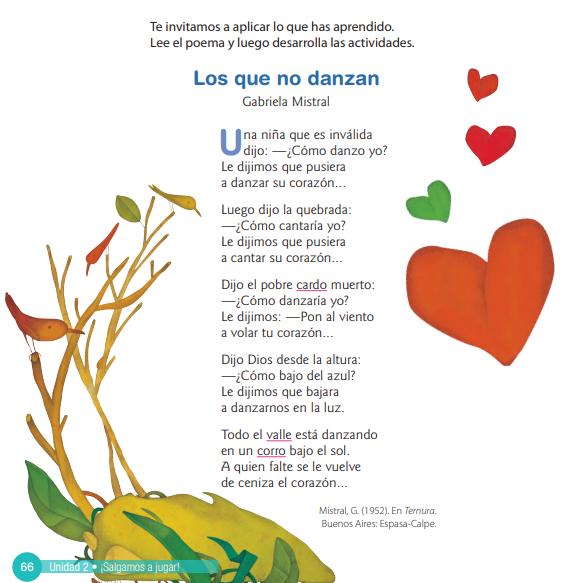 Ahora avanza a la página 67 del libro y desarrolla sólo las actividades señaladas.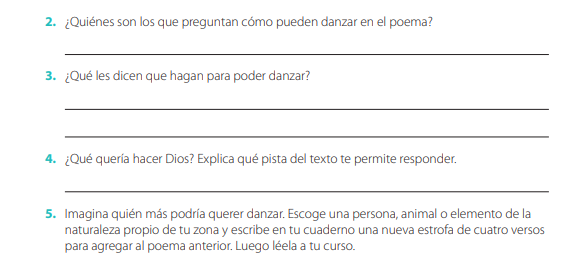 Relee el poema y luego escribe el número de la pregunta y la alternativa correcta en el cuaderno.Avanza a la página 79 y disfruta del poema “Belén del columpio” 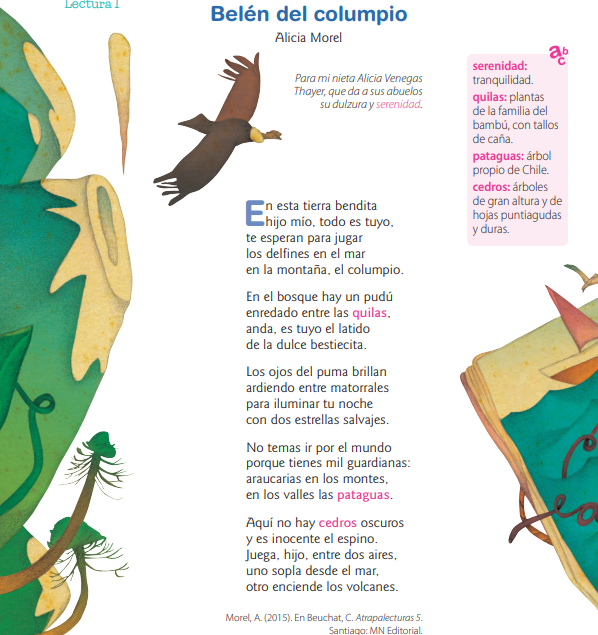 Ahora avanza a la página 80 del libro y desarrolla sólo las actividades señaladas.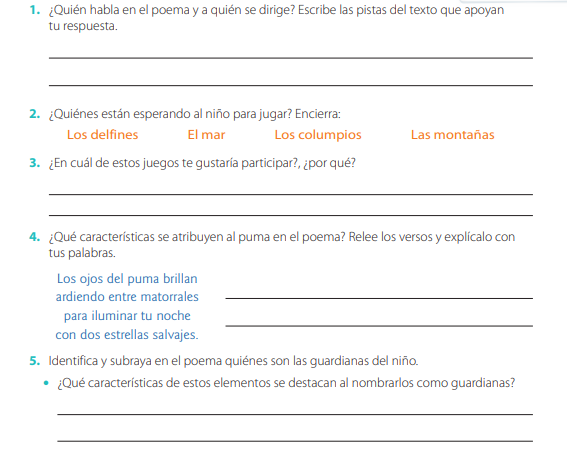 Relee el poema y luego escribe el número de la pregunta y la alternativa correcta en el cuaderno.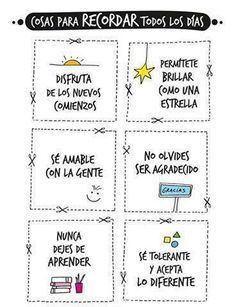 Nombre:Curso:                                                                                  Fecha: BASADO EN OA 2:Comprender textos aplicando estrategias de comprensión lectora; por ejemplo: relacionar la información del texto con sus experiencias y conocimientos, releer lo que no fue comprendido, visualizar lo que describe el texto, subrayar información relevante del texto.¿Quién es el autor del texto?Pablo Neruda  Marcela Paz Gabriela Mistral    María Laura Debe ¿Cuántos versos tiene el poema?18 versos   20 versos   22 versos    16 versos  ¿Cuántas estrofas tiene el poema? una estrofatres estrofas cuatro estrofas cinco estrofas La oración “Los que no danzan” corresponde a: una estrofa.un párrafo      un verso      al título    ¿Qué sentimiento expresa este poema? pena      angustia      amoralegría.   En la oración “Una niña inválida dijo…” ¿Qué palabra puede reemplazar a la palabra destacada sin perder el sentido de la oración?enojada        paraliticadelgada      Ninguna de las anterioresEn los versos: “Dijo Dios desde las alturas¿Cómo bajo del azul?”Hace referencia al:Mar          Campo       Cielo        Playa ¿Qué palabra se repite en todas las estrofas del poema? bailar           cantar           corazón            niña.        1. ¿Quién es el autor del texto?a . Alicia Morel  Marcela Paz Gabriela Mistral    María Laura Debe ¿Cuántos versos tiene el poema?11 versos   20 versos   5 versos    22 versos ¿Cuántas estrofas tiene el poema? una estrofatres estrofas ocho estrofas cinco estrofas El texto:  “Los ojos del puma brillan ardiendo entre matorrales para iluminar tu noche con dos estrellas salvajes” corresponde a: una estrofa.un párrafo      un verso      al título    La oración “Belén del columpio” corresponde a:   El título      El autor       Un verso Una imagen.   En la oración “En el bosque hay un pudú enredado entre las quilas”. ¿Qué palabra puede reemplazar por la palabra destacada sin perder el sentido de la oración?quieto        suelto     enrollado       tranquilo En los versos:“juega, hijo, entre dos aires,uno sopla desde el mar,otro enciende los volcanes”¿Qué palabras forman una rima?mar – juega.hijo – dolor.aires– volcanes.Todas las anteriores.En los versos:“juega, hijo, entre dos aires,uno sopla desde el mar,otro enciende los volcanes”¿Qué palabras forman una rima?mar – juega.hijo – dolor.aires– volcanes.Todas las anteriores. En los versos:“no temas ir por el mundo porque tienes mil guardianas:araucarias en los montes en los valles las pataguas”El autor utiliza lenguaje figurado para decir que:Que nunca encontrarás alguien que te proteja.Que sólo hay una persona para que te proteja.Que hay muchas personas para protegerte.Todas las anteriores. En los versos:“no temas ir por el mundo porque tienes mil guardianas:araucarias en los montes en los valles las pataguas”El autor utiliza lenguaje figurado para decir que:Que nunca encontrarás alguien que te proteja.Que sólo hay una persona para que te proteja.Que hay muchas personas para protegerte.Todas las anteriores.En los versos “Los ojos del puma brillan ardiendo entre matorralespara iluminar tu nochecon dos estrellas salvajes”¿ a qué se refiere el autor con “ dos estrellas salvajes”?A las estrellas del cielo A los ojos del puma A los brillos de la noche salvaje A dos pumas que se esconden en los matorrales